 Диспансерное отделение находится по адресу: г. Королёв, мкр. Первомайский, ул. Первомайская, д.19а. тел.:  +7(495) 515-04-99, e-mail: knd_buh@mail.ru схема проездаЧАСЫ РАБОТЫ: Пн-Пт с 8:00 до 20:00Сб с 8:00 до 14:00, Вс выходной                             Кабинет врача-психиатра-нарколога по проведению профилактического медицинского осмотра, для оформления медицинской справки: Пн-Пт с 9:00 до 17:00 г. Королев, ул.Горького д.25а, тел. 8(495)519-59-73, 8(495)511-50-43 Лицензия МЗМО ЛО-50-01-0089602 от 31.08.2017 г. Работают только высококвалифицированные специалисты.
Используются новейшие методы, к каждому пациенту индивидуальный подход.
Выведение из запоя круглосуточно
Кодирование по Довженко
Эспераль, Торпедо, Биностим, Дельфизон, Гемостим и др.
Кодирование с помощью лазера, компьютера и пр.
Американская программа "12 шагов"
Стрессовая терапия, SIT, NITТеперь мы работаем по программе ОМС, при наличии полиса обязательного медицинского страхования, Вы можете получить бесплатную, высококвалифицированную помощь наших врачей-специалистов. Главный врач ГБУЗ МО КНД - Холдин Виталий Николаевич  Врачи диспансерного отделения:Цыбикова Елена Александровна - врач-психиатр-нарколог высшей категории, кандидат медицинских наук.прием врача-психитра-нарколога пн-сб с 08.00 до 14.00, вс выходнойПотапенкова Елена Аркадиевна - врач-пихиатр-нарколог высшей категории, врач-психотерапевт прием врача-психиатра-нарколога пн-пт с 08.00 до 12.00, сб 9.30-12.00, вс - выходнойприем врача-психотерапевта пн-пт с 14.00 до 17.00, сб, вс выходнойАрефьев Виктор Александрович - заместитель главного врача по медицинской части, врач-психиатр-нарколог высшей категории, врач-психотерапевт.прием заместителя главного врача по медицинской части: вторник, пятница с 9.00 до 11.00
прием врача-психитра-нарколога пн-сб с 11.00 до 13.30, вс выходной
прием врача-психотерапевта пн-пт с 14.30 до 18.00, сб-вс выходнойДля того чтобы попасть на первичный прием или консультацию ко врачу, Вам необходимо в будние дни с 8.00 до 20.00 или в субботу с 8.00 до 14.00 обратиться в в диспансер или позвонить по телефону 8(495)5150499, записаться через Колл-центр губернатора 8(800)550-50-30, так же вы можете воспользоваться сетью интернет. При первичном посещении врача необходимо предоставить паспорт и полис ОМС.
Направление на лечение в Дневной стационар ГАУЗ МО КНД можно получить в нашем амбулаторном отделении после предварительного обследования врачом-психиатром-наркологом.
В случае необходимости пациент может получить направление на стационарное лечение в других учреждениях здравоохранения Москвы и Моской области.
Направление на плановую госпитализацию пациентов, нуждающихся в стационарном лечении, осуществляется после предварительного обследования больных направлению врача-психиатра-нарколога.
Экстренная госпитализация больных с острой патологией осуществляется по направлению врача-психиатра-нарколога, с привлечением сил и средств отделения скорой медицинской помощи.С правилами, условиями и с порядком оказания медицинской помощи, стандартами оказания медицинской помощи, программой государственных гарантий бесплатного оказания медицинской помощи и другими нормативными документами Вы можете ознакомится ТУТ   Так же в нашем учреждении оказываются услуги на платной основе. Подробнее  Выдача справок производится в будние дни с 9.00 до 17.00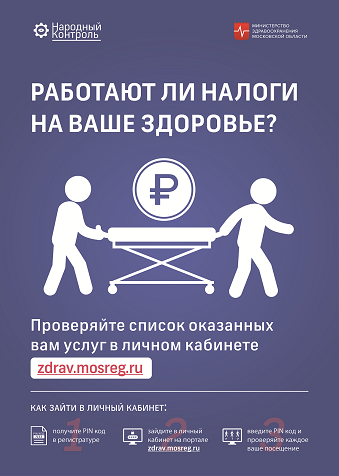 